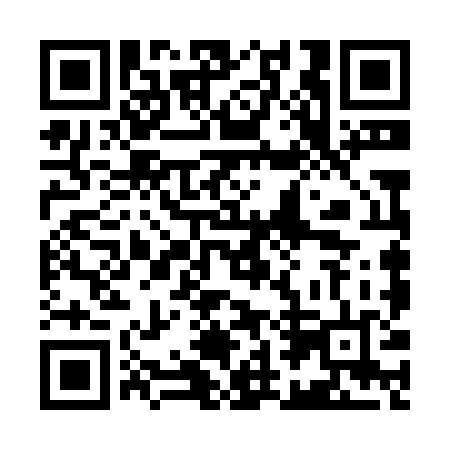 Ramadan times for Huasco, ChileMon 11 Mar 2024 - Wed 10 Apr 2024High Latitude Method: NonePrayer Calculation Method: Muslim World LeagueAsar Calculation Method: ShafiPrayer times provided by https://www.salahtimes.comDateDayFajrSuhurSunriseDhuhrAsrIftarMaghribIsha11Mon6:246:247:441:555:248:058:059:2012Tue6:256:257:441:545:248:048:049:1913Wed6:266:267:451:545:238:038:039:1714Thu6:266:267:451:545:238:028:029:1615Fri6:276:277:461:545:228:018:019:1516Sat6:286:287:461:535:228:008:009:1417Sun6:286:287:471:535:217:597:599:1318Mon6:296:297:481:535:207:577:579:1119Tue6:306:307:481:525:207:567:569:1020Wed6:306:307:491:525:197:557:559:0921Thu6:316:317:491:525:187:547:549:0822Fri6:316:317:501:525:187:537:539:0723Sat6:326:327:501:515:177:527:529:0524Sun6:336:337:511:515:167:517:519:0425Mon6:336:337:511:515:167:497:499:0326Tue6:346:347:521:505:157:487:489:0227Wed6:346:347:531:505:147:477:479:0128Thu6:356:357:531:505:137:467:469:0029Fri6:356:357:541:495:137:457:458:5830Sat6:366:367:541:495:127:447:448:5731Sun6:376:377:551:495:117:427:428:561Mon6:376:377:551:495:117:417:418:552Tue6:386:387:561:485:107:407:408:543Wed6:386:387:561:485:097:397:398:534Thu6:396:397:571:485:087:387:388:525Fri6:396:397:571:475:087:377:378:516Sat6:406:407:581:475:077:367:368:507Sun5:405:406:5912:474:066:356:357:488Mon5:415:416:5912:474:056:346:347:479Tue5:415:417:0012:464:056:326:327:4610Wed5:425:427:0012:464:046:316:317:45